Your recent request for information is replicated below, together with our response.What was the estimated cost to Police Scotland of any data breaches was in the financial year to 5 April 2024, including:(a) legal cost incursionsI can confirm a total of £10,523 was spent in legal costs. (b) the employment of additional staff The information sought is not held by Police Scotland and section 17 of the Act therefore applies. Police Scotland have not had to employ additional staff due to a data breach. (c) the payment of contracts with third party companies and individuals.Payments to third-party companies and other individuals totalled £4,072.35.(d) the repair of existing or employment of new systems The information sought is not held by Police Scotland and section 17 of the Act therefore applies. This would form part of the mitigating controls for a serious data breach however, Police Scotland have not had the requirement to implement these options. (e) redundancy payments to existing staff.The information sought is not held by Police Scotland and section 17 of the Act therefore applies. No redundancy payments were made to existing staff as a result of a data breach. If you require any further assistance, please contact us quoting the reference above.You can request a review of this response within the next 40 working days by email or by letter (Information Management - FOI, Police Scotland, Clyde Gateway, 2 French Street, Dalmarnock, G40 4EH).  Requests must include the reason for your dissatisfaction.If you remain dissatisfied following our review response, you can appeal to the Office of the Scottish Information Commissioner (OSIC) within 6 months - online, by email or by letter (OSIC, Kinburn Castle, Doubledykes Road, St Andrews, KY16 9DS).Following an OSIC appeal, you can appeal to the Court of Session on a point of law only. This response will be added to our Disclosure Log in seven days' time.Every effort has been taken to ensure our response is as accessible as possible. If you require this response to be provided in an alternative format, please let us know.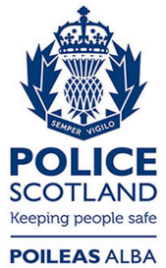 Freedom of Information ResponseOur reference:  FOI 24-1386Responded to:  17 June 2024